Nadnevak:19.3.2020.-nastava na daljinu Radni listić za sat hrvatskoga jezika: Opis lika-ponavljanjeZADATAK:Nakon što ste pogledali učiteljicu Sanju i s njom ponovili o opisu lika (mi smo opisivali Petra Pana u školi),danas ćemo malo vježbati opisivanje lika.Pomoću plana opisa u bilježnicu opiši već poznati nam lik Pinokia.Plan opisa:1.Izgled:ime,dob2.Stas :visok,nizak,vitak,debeljuškast....3.Glava:lice,oči,kosa,nos4.Odjeća i obuća5.Raspoloženje/ponašanjeNapomena:N e opisivati tako što ćeš nabrajati po brojevima,nego u obliku sastavka!Uspješan rad ti želim!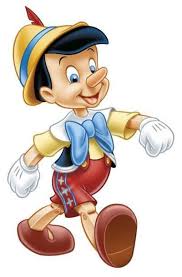 